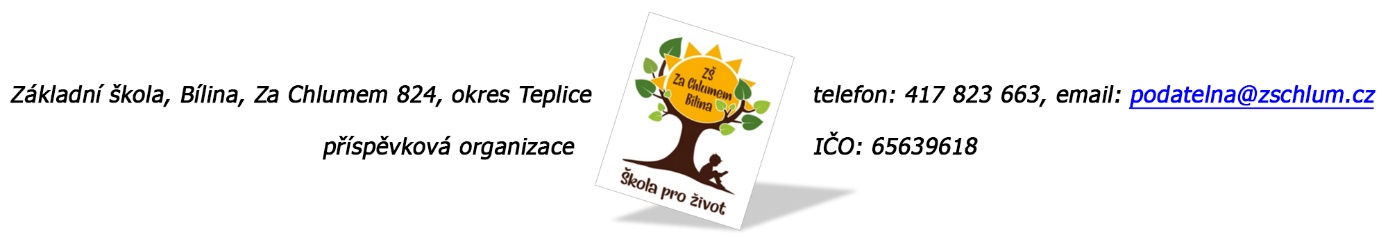 H.P.M. ServisFišerova 470418 01 Bílina                       Objednávka č. 259/2023Ředitelství školy objednává opravu podlahy ve školní kuchyni z důvodu prosakování vody do sklepních prostor.Tato Objednávka/Smlouva bude v plném rozsahu uveřejněna v informačním systému registru smluv na Portále veřejné správy dle zákona č. 340/2016 Sb., o registru smluv, ve znění pozdějších přepisů. Uveřejnění této Objednávky/Smlouvy v registru smluv zajistí odběratel.Předpokládaná výše objednávky je 110.000,- Kč.AKCEPTACE  OBJEDNÁVKY (datum a podpis):   3. 8. 2023                        Děkujeme za kladné vyřízení objednávky                        Fakturu zasílejte na výše uvedenou adresu.V Bílině dne: 21. 6. 2023                                                            za ZŠ: Fojtíková Andrea                                                                                                                     ekonom školyBankovní spojení: Unicredit Bank, a.s.                                 č.ú. 824077/2700                                 email: fojtikova@zschlum.cz                                 IČO: 65639618